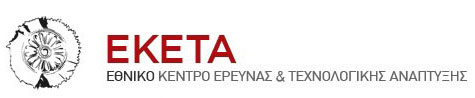 ΠΑΡΑΡΤΗΜΑ ΔΕρωτηματολόγιο Αξιολόγησης Διευθυντή Κεντρικής ΔιεύθυνσηςΣχόλια Εργαζομένου (η συμπλήρωσή του πεδίου είναι προαιρετική)Κριτήριο ΑξιολόγησηςΒαθμολογίαΔιοικητικά,  Διαχείριση, Οικονομικά   (Βαθμολογία 1-5) (Ενδεικτικά: Εργατικότητα και Αφοσίωση στα Διοικητικά καθήκοντα, Συνέπεια με την αποστολή του Ερευνητικού Κέντρου, Παρακολούθηση θεμάτων οικονομικής διαχείρισης, Διαφάνεια και Ακεραιότητα, Διατήρηση και Προώθηση Οικονομικής Ευρωστίας του Ινστιτούτου, συνεργασία με το Ε.Σ. Κέντρου, κ.λπ.)Στρατηγική Ανάπτυξης και Προβολή Ερευνητικού Κέντρου (Βαθμολογία 1-5) (Ενδεικτικά: Προώθηση συνεργασιών με άλλους φορείς (Πανεπιστήμια, άλλα Ινστιτούτα – Κέντρα, εταιρείες, Ευρωπαϊκά Δίκτυα, Περιφέρειες,, κτλ.), Διασύνδεση με την κοινωνία, Στρατηγική, Σχεδιασμός και Ανάπτυξη, Προβολή του Ερευνητικού Κέντρου και των Επιτευγμάτων του, Υποστήριξη Αναπτυξιακών Πρωτοβουλιών Ερευνητών και Συνεργατών, κ.λπ.)Ανάπτυξη Ανθρώπινων Πόρων (Βαθμολογία 1-5) (Ενδεικτικά: Ηγετικές ικανότητες και αποτελεσματική ανάθεση καθηκόντων, Διασφάλιση θέσεων εργασίας και ενίσχυση ανθρώπινου δυναμικού με νέες θέσεις εργασίας, Ικανότητα αποτελεσματικής διαχείρισης Ερευνητικού και Λοιπού Προσωπικού, Συμβολή στην επαγγελματική ανάπτυξη και στη δημιουργία ευκαιριών για το προσωπικό, κ.λπ.)